БЛАГОВЕЩЕНСКАЯ ГОРОДСКАЯ ДУМА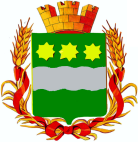 Амурской области(пятый созыв)РЕШЕНИЕ27.09.2012                                                                                                       № 46/105г. БлаговещенскЗаслушав отчет контрольно-счетной палаты города Благовещенска о результатах проверки соблюдения законодательства Российской Федерации и иных нормативных актов Российской Федерации о размещении заказов на поставки товаров, выполнение работ, оказание услуг для нужд Муниципального бюджетного учреждения здравоохранения «Городская поликлиника № 3» за второе полугодие 2011 года и истекший период 2012 года, представленный председателем контрольно-счетной палаты города Благовещенска Н.П. Дементьевым, на основании статьи 20 Устава муниципального образования города Благовещенска, учитывая заключение комитета Благовещенской городской Думы по бюджету, финансам и налогам, Благовещенская городская Думарешила:Принять отчет контрольно-счетной палаты города Благовещенска о результатах проверки соблюдения законодательства Российской Федерации и иных нормативных актов Российской Федерации о размещении заказов на поставки товаров, выполнение работ, оказание услуг для нужд Муниципального бюджетного учреждения здравоохранения «Городская поликлиника № 3» за второе полугодие 2011 года и истекший период 2012 года к сведению.Настоящее решение вступает в силу со дня его подписания. Контроль за исполнением настоящего решения возложить на комитет Благовещенской городской Думы по бюджету, финансам и налогам                    (С.В. Калашников).Глава муниципального образования                                                      города Благовещенска                                                            В.А. Кобелев